1. До джерела трифазної мережі з лінійною напругою 380 В та частотою 50Гц ввімкнено симетричне навантаження, з'єднане за схемою "зірка", з повним опором у фазі 90 Ом та індуктивністю 180 мГн. Обчислити активну, реактивну й повну потужності, коефіцієнт потужності, діючі значення лінійного струму і напруги. Побудувати векторну діаграму струмів і напруг.Розв'язок. Фазна напруга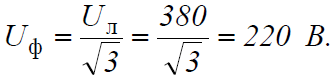 Фазний струм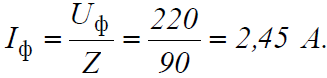 Лінійний струм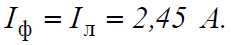 Реактивний опір у фазі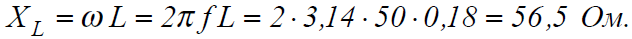 Активний опір у фазі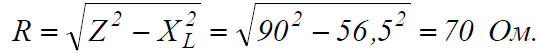 Коефіцієнт потужності котушки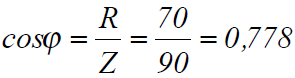 Потужність, яка споживається навантаженнямАктивна: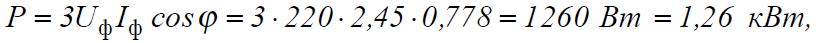 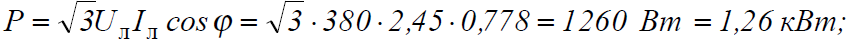 Реактивна: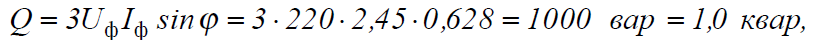 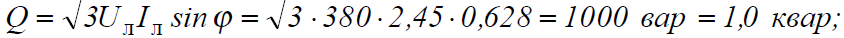 Повна: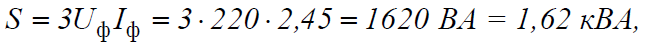 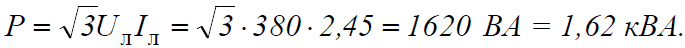 Векторна діаграма струмів і напруг: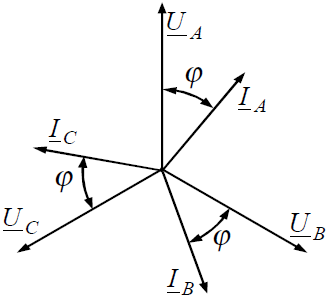 2. До чотирипровідої трифазної мережі з діючим значенням лінійної напруги 220 В увімкнено несиметричне активне навантаження зі споживаною потужністю у фазах = 3 кВт, = 1,8 кВт, = 0,6 кВт. Знайти діюче значення струму в нейтральному проводі. Побудувати векторну діаграму струмів і напруг.Розв'язок. Напруга в кожній фазі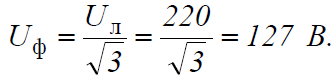 Струм у фазах: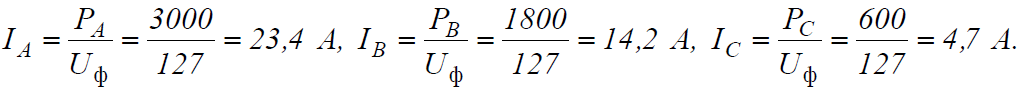 Струм у нейтральному проводі визначаємо з векторної діаграми як суму векторів фазних струмів: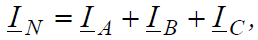 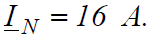 Векторна діаграма струмів та напруг при несиметричному з’єднанні: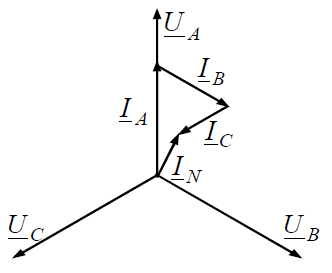 3. У трифазну мережу з діючим значенням лінійної напруги 220 В і частотою 50 Гц увімкнено симетричний споживач, з'єднаний за схемою "трикутник", навантаження якого складається з котушки індуктивністю 0,3 Гн і послідовно ввімкненого з нею резистора активним опором 20 Ом у кожній фазі. Знайти діючі значення лінійних і фазних струмів, фазну напругу, споживану повну; активну і реактивну потужності.Розв'язок. Фазна напруга: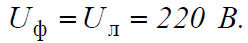 Повний опір навантаження у фазі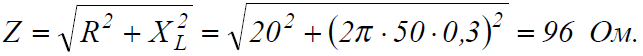 Струм у фазі: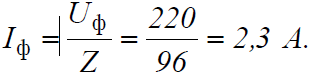 Струм лінійний: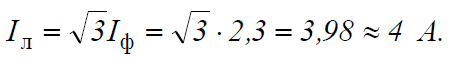 Коефіцієнт потужності: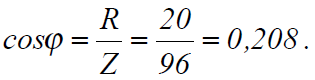 Потужності навантаження:Активна: 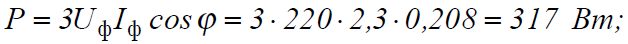 Реактивна: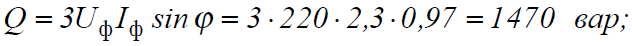 Повна: 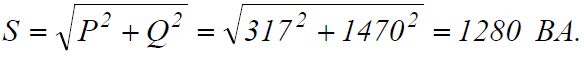 4. Обмотки фаз трифазного асинхронного електродвигуна з номінальною потужністю на валу = 4 кВт увімкнені в трифазну живильну мережу з лінійною напругою 220 В "трикутником". Коефіцієнт потужності двигуна = 0,8; ( = 37°); ККД = 0,85 . Визначити лінійні та фазні струми електродвигуна.Розв'язок. Потужність, що підведена до електродвигуна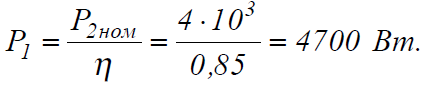 Струми двигуна:Лінійний: 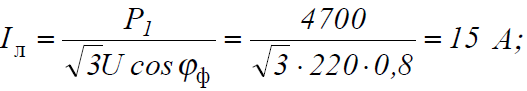 Фазний: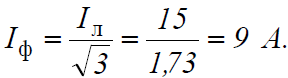 Опори фази двигуна при заданому навантаженні на валуПовний: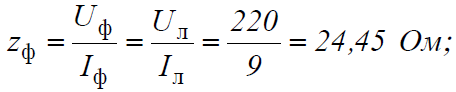 Активний: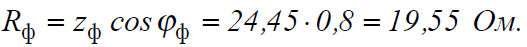 